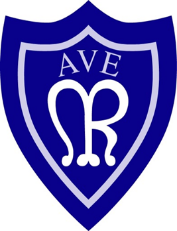 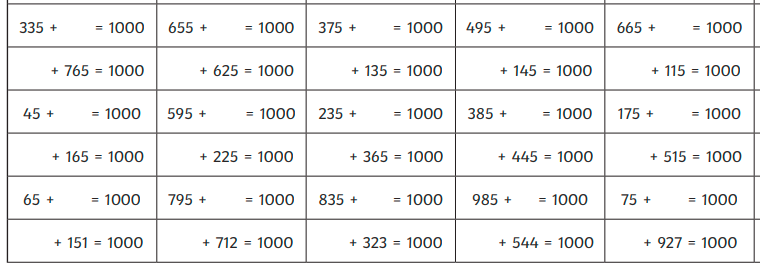 https://www.studyzone.tv/game277-code71792b287c7b987c78bfe788c25c635bhttps://www.youtube.com/watch?v=VRSPwpsus6shttps://www.topmarks.co.uk/maths-games/mental-maths-train	